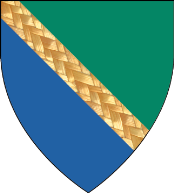 OBČINA DOL PRI LJUBLJANIOBČINSKI URAD
Dol pri Ljubljani 1, 1262 Dol pri LjubljaniTelefon: 01/5303 240e-pošta:obcina@dol.si 
Vloga za oprostitev plačila nadomestila za uporabo stavbnega zemljiščaZavezanec za plačilo nadomestila za uporabo stavbnega zemljiščaPodatki o lokaciji stavbe(izpolni obrazec »Napoved za odmero nadomestila za uporabo stavbnega zemljišča«)Pristojnemu  organu občinske uprave vlagam v skladu s 16. členom odloka o nadomestilu za uporabo stavbnega zemljišča Občine Dol pri Ljubljani (Ur. list RS, št. 72/18) prošnjo za oprostitev plačila nadomestila za uporabo stavbnega zemljišča za dobo petih let.Datum:____________________				Podpis:______________________Priloge:- potrdilo o prvi prijavi na lokacijo stavbePriimek in imeNaslovDatum vselitveTelefon / e-pošta